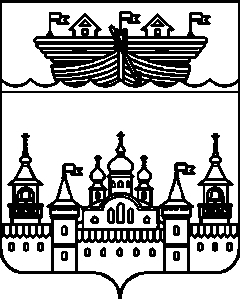 АДМИНИСТРАЦИЯ КАПУСТИХИНСКОГО СЕЛЬСОВЕТА ВОСКРЕСЕНСКОГО МУНИЦИПАЛЬНОГО РАЙОНА НИЖЕГОРОДСКОЙ ОБЛАСТИПОСТАНОВЛЕНИЕ16 июля 2018	№30О внесении изменений в Административный регламент по осуществлению муниципального контроля за соблюдением требований в сфере благоустройства на территории Капустихинского сельсовета Воскресенского муниципального района Нижегородской области от 25 июня 2018 № 27В целях приведения в соответствие с действующим законодательством, администрация Капустихинского сельсовета постановляет:1.Внести в Административный регламент по осуществлению муниципального контроля за соблюдением требований в сфере благоустройства на территории Капустихинского сельсовета Воскресенского муниципального района Нижегородской области от 25 июня 2018 № 27следующие изменения:1.1.)Пункт 1.5.2. дополнить абзацем  14  следующего содержания:«- вносить сведения о плановых и внеплановых проверках, об их результатах и о принятых мерах по пресечению и (или) устранению последствий выявленных нарушений в единый реестр проверок в соответствии с правилами формирования и ведения единого реестра проверок, утвержденными Правительством Российской Федерации.»;1.2.)Пункт 1.7. дополнить подпунктом 5 следующего содержания:«5)При исполнении муниципальной функции должностное лицо администрации Капустихинского сельсовета вносит сведения о плановых и внеплановых проверках, об их результатах и о принятых мерах по пресечению и (или) устранению последствий выявленных нарушений в единый реестр проверок в соответствии с правилами формирования и ведения единого  реестра проверок, утвержденными Правительством Российской Федерации в единый реестр проверок в порядке, установленном законодательными и иными нормативными правовыми актами Российской Федерации.».2.Обнародовать настоящее постановление на информационном стенде администрации и разместить на официальном сайте администрации Воскресенского муниципального района Нижегородской области в сети Интернет.3.Контроль за исполнением настоящего постановления оставляю за собой.4.Настоящее постановление вступает в силу с 19 августа 2018 года. Глава администрации	Л.И. Афоньшина